AVCControl软件使用说明书V1.0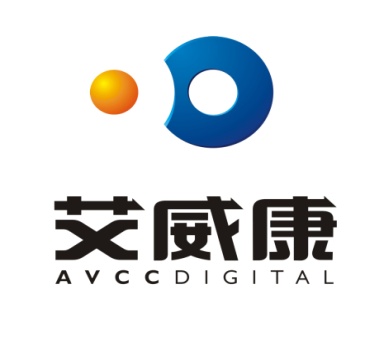 2012年08月01日北京艾威康电子技术有限公司© 2012AVC版权所有文档编号：AVC_PRD_PRD01011100_20120801_v1.0版权说明对于您将阅览的以下全部信息内容（包括但不限于文字表述及其组合、图标、图片及图表、色彩搭配、版面设计、编排方式、数据及软件介绍等），北京艾威康电子技术有限公司特发表以下声明：一、该信息资料皆是北京艾威康电子技术有限公司（以下简称：本公司）自行创作并对其享有完全的、完整的权利，未经本公司书面同意，任何单位或个人均不得以任何形式进行转载、复制、编辑、修改，或以其它方式违法使用；二、该信息资料中可能产生的著作权、计算机软件及专有技术的所有权、或某项技术的专利申请权、专利权等全部权利皆为本公司所有。三、在征得本公司同意并充分保障本公司相关权利的前提下，有关单位或个人善意的、合理合法的传阅该信息资料；四、在该信息资料中引用相关权利人的文件名称或内容的，本公司将明确标注权利人的名称或姓名，但本公司不排除受多方面条件、因素的影响和限制而偶有疏漏，本公司真诚欢迎任何阅读者或权利人在发现后告知，本公司将谨慎核实、及时标注。五、未经本公司书面同意，擅自将该信息资料进行转载、复制、编辑、修改，或以其它方式违法使用，或者抄袭该资料中的文字表述及其组合、图标、图片及图表、色彩搭配、版面设计、编排方式等内容的，以及恶意损害本公司利益或形象进行散发、使用的，本公司将依法追究其法律责任；六、未经本公司书面同意，其他单位或个人擅自使用该信息资料而影响其自身或第三方权益的，或第三方未同本公司联系、核实而与其他单位或个人进行交易并造成损失的，本公司不承担任何赔偿或补偿责任。特此声明北京艾威康电子技术有限公司目 录1软件概述	31.1总体说明	31.2软件版本	31.3定义	32软件的使用说明	32.1登录	32.2控制	32.2.1一键上课、下课	42.2.2投影机控制	42.2.3窗帘控制	42.3状态查看	42.4设置	42.5事件记录	52.6个人设置	52.7用户管理	52.8设备管理	52.8.1添加设备	52.9控制录播	62.9.1控制录播的前提	62.9.2 录播控制	62.10注销	73联系我们	73.1联系方式	71软件概述1.1总体说明AVCControl软件是针对北京艾威康电子技术有限公司AVCare可视化网络管理平台的一个补充，实现了MCS-1000系列网络中控产品和4200录播产品在Ipad 2 平板电脑上的智能控制，使用起来方便、灵活。1.2软件版本AAVCControl软件版本为V1.0。1.3定义为了语言简洁，以下将对“AVCControl软件”简称为“AVC控制”。2软件的使用说明2.1登录从Apple AppStore 中下载AVCareIpad 安装包，用iTunes进行同步安装后，IPad2页面出现AVCare快捷图标，点击快捷图标进入登录界面,输入用户名和密码，可以选择【记住密码】和【自动登陆】，确认之后点击【登录】即可登陆系统界面,注：登录系统时，若提示字样，则需要在左侧【设置】中设置【中控IP地址】项，【注销】后重新登录便可正常连接。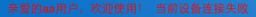 2.2控制登录成功后，默认进入【控制】界面，可以对投影、声音、灯光、幕布、窗帘、空调等不同设备进行控制。当教室正在进行上课时，点击相应的设备图标，进入该设备的控制页面，在设备控制页面中，用户可以对设备进行相应的控制操作，下边主要介绍下投影机和空调的控制，其余设备控制不在这里详细介绍了。2.2.1一键上课、下课在IPad控制软右上角向右滑动，开启一键开上课，在上边会闪动自动上课标志，一键开上课时各设备处于投影开，幕布降，窗帘关状态，可在状态查看进行查看。向右滑动，一键关下课，一键关下课时各设备处于投影关，幕布升，窗帘开状态，也可在状态查看进行查看。2.2.2投影机控制选择投影设备后，通过滑动开关可对投影机进行开、关操作，可以进行投影的黑屏，锁屏操作，也可远程对展台、笔记本、PC进行切换。在此页面可以看到投影机的用时情况和总用时。2.2.3窗帘控制选择窗帘设备后，通过点击窗帘开、窗帘半开半关、窗帘关相应按钮，可以对窗帘进行相应的开、半开、关操作。2.3状态查看在左侧点击【状态】，可查看当前所有设备的状态情况，在状态页面中，点击上边相应的设备，可查看当前设备的状态。2.4设置在此页面中可设置基本参数与通讯协议。基本参数包含背景颜色，logo、教室名称、中控IP地址、中控类型通讯模式以及超时时间等；通讯协议包括：基本协议管理和设备参数设置等。下边详细介绍下中控IP地址设置和中控类型设置。选择中控IP地址设置，切换至中控IP地址设置页面，设置好中控的IP地址后点击保存按钮，中控IP地址设置成功。注：修改成功后，注销重新登录，设置中控IP地址生效。2.5事件记录当设备发生异常时，中控系统会自动记录事件的日志，可以通过该页面进行查看。2.6个人设置用户登录后可以设置密码，当有较高权限时可以调整用户属性。2.7用户管理点击左侧【用户管理】进入用户管理页面，可以对添加、编辑、删除各个用户的信息。在用户管理页面，点击右上角【增加用户】按钮，弹出添加新用户页面，在此页面可以设置新增用户的登录名、、昵称、密码、用户等级以及用户的权限，点击【确定】按钮，弹出所示用户添加成功提示框，新添加的用户在用户管理的用户列表中显示。点击【编辑】和【删除】按钮，可对用户信息进行重新编辑以及删除。注：用户添加成功后，先【注销】再进行登录。2.8设备管理点击左侧【设备管理】，切换至设备管理页面，在该页面可对不同设备进行添加、删除或修改其设备属性的操作，下边详细介绍设备的添加。2.8.1添加设备在设备管理页面中，点击上方【添加设备】，进入所示设备添加页面。选择右上方设备列表选择好相应设备，以及设备的属性，完成后点击【保存】按钮，完成设备的添加，弹出所示设备添加成功提示框。回到左侧【控制】主菜单后便可在相应设备中查看到新添加的设备。也可以对设备进行修改和删除操作，这里不做详细说明。2.9控制录播2.9.1控制录播的前提必须确保4200录播服务端和录播后台控制软件在线，设置正常。录播后台控制软件\RecordBackServer安装目录修改以下信息：在录播软件类型中添加；0为3000，1为4200V3.0，2为4200V1.0。完成后点击保存即可。用记事本打开Avclog.sav修改以下信息，填写ConCenter=IPad控制软件IP地址（这个IP是Ipad，wifi连接后自己的IP），完成后点击保存即可。2.9.2 录播控制与录播设备连接正常后，可以通过Ipad控制软件对录播进行远程控制，控制页面。在录播控制页面中，可以进行录制，直播，边录边直播，上传、停止等操作，下边逐一进行详细介绍。录制在录播控制页面中，点击【录制】，进行课程的录制，左侧的录制图标变亮，说明正在进行课程录制，录制结束后，点击【停止录制】，左侧录制图标变灰，表示没有进行课程录制。录制的课件可在录播提前设置的保存路径查看。直播在录播控制页面中，点击【直播】，可进行实时观看，左侧的直播图标变亮，说明正在进行直播，直播结束后，点击【停止直播】，左侧录制图标变灰，表示没有课程进行直播。边录边直播在录播控制页面中，点击【录制】和【直播】，不仅可实时观看上课，也可以对课件进行实时录制，左侧的录制和直播图标变亮，说明正在进行课件录制和直播，结束后，点击【停止】，左侧录制和直播图标变灰，表示没有课程进行录制和直播。上传在录播控制页面中，点击【上传】，可对录制的课件进行实时上传，左侧的上传图标变亮，说明正在进行课件上传，上传结束后，点击【停止上传】，左侧录制图标变灰，表示没有课件进行上传。上传的课件可在录播提前设置的文件路径下查看。注：控制命令回执可能需要3-5s响应时间，点击控制后需要等待3-5s时间。2.10注销点击右上角的按钮，返回用户登录页面。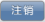 3联系我们您在使用本系统时遇到任何问题，可以直接联系我们。3.1联系方式公司名称: 北京艾威康电子技术有限公司详细地址：北京市海淀区中关村南大街甲18号北京国际大厦D座12A邮政编码：100081网址：www.bjavc.com电话：010-88356455传真：010-88356455